                          НЕЛЬЗЯ!1.Рассчитывать на то ,что Ваш ребенок будет самым лучшим и способным. Он не лучше и не хуже, он другой, особенный.2.Относиться к своему ребенку как к сбербанку, в  который  родители выгодно вкладывают свою любовь и заботу, а потом получат ее обратно с процентами.3.Ждать от ребенка благодарности за то, что  вы его родители и выкормили: он Вас об этом не просил.4.Использовать ребенка как средство для достижения пусть самых благородных, но своих целей.5.Рассчитывать на то, что Ваш ребенок  унаследует  ваши интересы и взгляды на жизнь(увы, они генетически не закладываются).6.Относиться к своему ребенку как к неполноценному человеку, которого родители могут по своему усмотрению лепить.7. Перекладывать ответственность за воспитание на дедушек и бабушек.ТЕСТ «КАКОЙ ВЫ РОДИТЕЛЬ?»5-7 баллов Вы живете с ребенком душа в душу.8-10 баллов намечаются некоторые сложности.11 и выше Вы непоследовательны в общении с ребенком. Муниципальное бюджетное дошкольное образовательное учреждения                         детский сад № 8города Кропоткина муниципального образования Кавказский район« Чтобы воспитать    Человека»                     Составитель: Султанова Н.В.                     2019-20уч. г.                  НУЖНО!1.Принимать ребенка таким  какой он есть, чтобы при любых обстоятельствах он был уверен  в неизменности Вашей любви к нему.2.Стремиться понять о чем думает, чего хочет, почему ведет себя так а не иначе.3.Внушать ребенку ,что он все может, если поверит в себя и будет работать.4. Понимать ,что в любых проступках ребенка следует винить прежде всего себя.5. Не пытайтесь лепить своего ребенка , а жить  с ним общей жизнью: видеть в нем личность , а не объект воспитания.6.Чаще вспоминать, какими Вы были в возрасте своего ребенка.7.Помнить, что воспитывают не слова , а личный пример.«КАКИЕ РОДИТЕЛИ - ТАКИЕ И ДЕТИ».Авторитетны те родители, которые любят и понимают детей, предпочитая  не наказывать их, а объяснять им что хорошо , что плохо, не опасаясь лишний раз похвалить .Вместе с тем такие родители не потакают детским капризам.Авторитарные родители считают ,что   ребенку не следует предоставлять слишком много свободы и прав, что он должен беспрекословно подчиняться их воле и авторитету. Они стремятся выработать дисциплинированность , не оставляя  ему  возможности для выбора вариантов поведения , ограничивают его самостоятельность, лишают права возражать старшим . даже если ребенок прав .Жестокий контроль за поведением- основа их воспитания, которое не идет дальше суровых запретов, выговоров и нередко физических наказаний.Снисходительные родители не склонны контролировать своих детей, позволяя им поступать как  заблагорассудиться не требуя у них ответственности и самостоятельности. Такие родители разрешают делать все, ,что они хотят, вплоть до того ,что не обращают внимания на вспышки гнева и агрессивности поведении.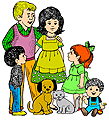 №вопросыбаллы1Сколько раз тебе повторять?22Посоветуй мне, пожалуйста.13Не знаю, как бы я без тебя делала?14И в кого ты такой уродился?25Какие у тебя замечательные друзья!16Ну на кого ты похож(а)?27Я в твои годы…28Ты у меня опора и помощник(ца).19Ну что за друзья у тебя?210О чем ты думаешь!?211Какая(какой) ты у меня умница!112Как ты считаешь сынок(доченька)?113У всех дети как дети, аты…214Какой (ая) ты у меня сообразительный(ая)!1